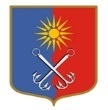 ОТРАДНЕНСКОЕ ГОРОДСКОЕ ПОСЕЛЕНИЕ КИРОВСКОГО МУНИЦИПАЛЬНОГО РАЙОНА ЛЕНИНГРАДСКОЙ ОБЛАСТИСОВЕТ ДЕПУТАТОВЧЕТВЕРТОГО СОЗЫВАР Е Ш Е Н И Еот «29» июня 2022 года № 33О внесении изменений в решение совета депутатов МО «Город Отрадное» от 02 сентября 2020 года № 39 «О формировании комиссии по соблюдению лицами, замещающими муниципальные должности в совете депутатов Отрадненского городского поселения Кировского муниципального района Ленинградской области, ограничений, запретов, исполнения обязанностей, установленныхзаконодательством в целях противодействия коррупции»Руководствуясь Федеральными законами от 6 октября 2003 года № 131-ФЗ «Об общих принципах организации местного самоуправления в Российской Федерации», от 25 декабря 2008 года № 273-ФЗ «О противодействии коррупции», областным законом Ленинградской области от 20 января 2020 года № 7-оз «Об отдельных вопросах реализации законодательства в сфере противодействия коррупции гражданами, претендующими на замещение должности главы местной администрации по контракту, муниципальной должности, а также лицами, замещающими указанные должности», решением совета депутатов Отрадненского городского поселения Кировского муниципального района Ленинградской области от 04.03.2020 г. № 11 «Об утверждении Положения о комиссии по соблюдению лицами, замещающими муниципальные должности в совете депутатов Отрадненского городского поселения Кировского муниципального района Ленинградской области, ограничений, запретов, исполнения обязанностей, установленных законодательством в целях противодействия коррупции», на основании протокола заседания комиссии по соблюдению лицами, замещающими муниципальные должности в совете депутатов Отрадненского городского поселения Кировского муниципального района Ленинградской области, ограничений, запретов, исполнения обязанностей, установленных законодательством в целях противодействия коррупции, от 29.06.2022г. № 1, совет депутатов решил:Внести в Состав комиссии по соблюдению лицами, замещающими муниципальные должности в совете депутатов Отрадненского городского поселения Кировского муниципального района Ленинградской области, ограничений, запретов, исполнения обязанностей, установленных законодательством в целях противодействия коррупции (далее – комиссия), утвержденный решением совета депутатов МО «Город Отрадное» от 02 сентября 2020 года № 39 следующие изменения:Избрать заместителем председателя комиссии: Орлова Максима Анатольевича.2. Настоящее решение вступает в силу со дня его официального опубликования.Глава муниципального образования                                                 М.Г. ТаймасхановРазослано: совет депутатов, администрация, прокуратура, www.otradnoe-na-neve.ru, сетевое издание, газета «Отрадное вчера, сегодня, завтра», ГУ ЛО «Государственный экспертный институт регионального законодательства».